Finance Services (813) 794-2268MEMORANDUMDate:	April 2, 2021 To:	School Board MembersFrom:	Dominick Cristofaro, Director of Finance ServicesRe:	Attached Warrant List for the Week Ending April 6, 2021Please review the current computerized list. These totals include computer generated, handwritten, electronic funds transfer (EFT) and cancelled checks.Warrant Numbers 950451-950560…………………………………………………………………..$10,905,391.21Electronic Fund Transfer Numbers 4717-4720……………………………………………………..........$74,118.99Total Disbursements………………………………………………………………..$10,979,510.20Disbursements by FundFund 1100…………………………………………………………………………….…….…..….…….$1,068,821.02Fund 1300……………………………………………………………………………………………….$3,511,094.95Fund 3611……………………………………………………………………………………………………..$2,798.00Fund 3717…………………………………………………………………………………………..………..$10,380.23Fund 3720…………………………………………………………………………………………..…………$8,841.18Fund 3721………………………………………………………………………………………...................$121,447.70Fund 3904………………………………………………………………………………………..……........$121,306.76Fund 3905………………………………………………………………………………………..……........$521,567.93Fund 3928………………………………………………………………………………………......................$15,073.37Fund 3932……………………………………………………………………………………..…..…….........$30,152.49Fund 4100………………………………………………..…………………………….………………….....$144,991.24Fund 4210………………………………………………...……………………………………….…...…......$13,860.51Fund 4230…………………………………………………...…………………………………………….....$63,820.74Fund 4410……………………………………………………………………………...…………………….$23,462.95Fund 7111………………………………………………………………………………..……………….$5,095,048.14Fund 7130……………………………………………………...………………………………………….....$14,571.72Fund 7921………………………………………………………………………………...…….…………..$177,414.28Fund 7922………………………………………………………………………….……..……...…….........$31,751.33Fund 8915…………………………………………………………………………..............................................$2,233.51Fund 9210………………………………………………………………………….……………………….........$872.15The warrant list is a representation of two check runs and one EFT run. Confirmation of the approval of the warrant list for the week ending April 6, 2021 will be requested at the April 20, 2021 School Board meeting.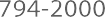 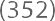 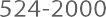 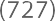 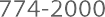 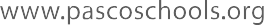 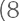 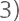 